CAFÉ ALADIN ouvert aux familles LUNDI 13h à 20h, MARDI et MERCREDI 9h à 16h et JEUDI 9h à 13h  -  RDV et Caverne Sur RDV LUNDI, entre 13h et 19h service de garde offert selon les disponibilités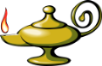 Maison des Familles de Verdun:          514-762-3399             www.famillesverdun.com            www.facebook.com/famillesverdun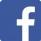   MAI – 2017… Danse et Musique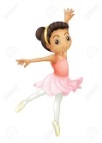 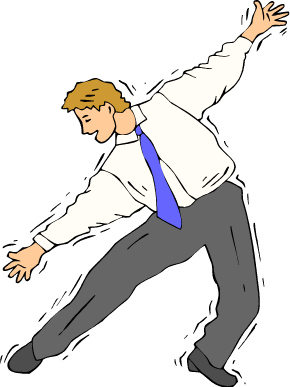 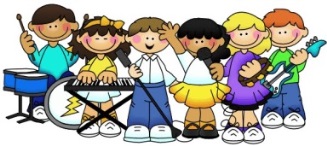 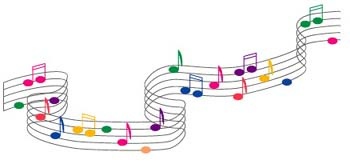 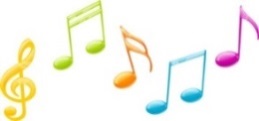 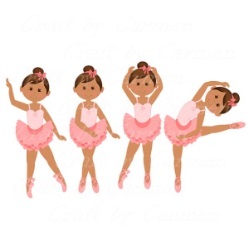 AVRIL - 2017 Les animaux du mondeAVRIL - 2017 Les animaux du mondeAVRIL - 2017 Les animaux du mondeAVRIL - 2017 Les animaux du mondeAVRIL - 2017 Les animaux du mondeAVRIL - 2017 Les animaux du mondeAVRIL - 2017 Les animaux du mondeLundiMardiMercrediJeudiVendrediSamediDimanche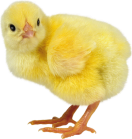 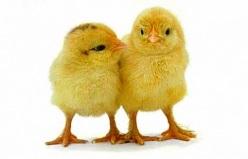 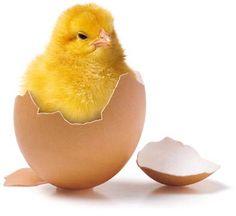 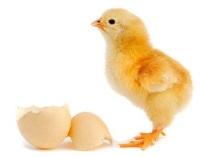 1                       9h15 -11h45Bouger en familleRDV École ND 7 douleurs 320 rue de l’Église23                                13h30 – 17hRéunion4                                   5                                         6                                    9h à 12h30 Réunion7       8                            10h – 13h*Brunch inscription*9       Départ dela MFV  9h30 Cabane à sucre àMgr Pigeon10                            13h – 19h                                      RDV et Caverne /PP/ (sdg) 17h-20hRépit de soirée11                                  9h30 – 12h30                  RDV colorés ensoleillés/PP12h30 – 14h Dîner partage14h -16h Occasion bénévole (sdg)17h à 19hSommet sur la Réussite éducative1201 Rue Argyle, Verdun12                                  9h30 – 12h30Parent-thé (sdg)13h30  ou 14h30  sur RDV   Massage thaïlandais (sdg)13                               9h30 – 12h30Répit ÉLÉ13h30 – 15h30OLO  /PP1415                   9h15 – 11h45Bouger en familleRDV École ND 7 douleurs 320 rue de l’Église 16       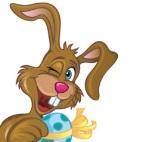 17             FÉRIÉFERMÉ18                                 9h30 – 12h30                                                                    RDV colorés/PP13h -16hAtelier découverte 17h – 20hPratique Générale pour Spectacle(invitation spéciale)19                                  9h30 – 12h30Parent-thé (sdg)12h30 – 14h  Dîner partage14h-16h  Occasion bénévole15h30 – 16h30Contact plaisir de lire20                               9h30 – 12h30Répit ÉLÉ13h30 - 17hRéunion21   22                            10h- 13hBrunch *BÉNÉVOLES**Sur invitation* 23KARIBOUHoraire selon l’âge24                         13h – 19hRDV et Caverne /PP / (sdg)17h – 20hRépit de soirée25                                9h30 – 12h30RDV colorés/PPPP17h – 20hCuisine en Famille26                                    9h30 -12h30Parent-thé (sdg)13h30  ou 14h30  sur RDV   Massage thaïlandais (sdg)27                               9h30 – 12h30Répit ÉLÉ12h30 – 14h Dîner partage14h-16h Occasion bénévole2829                   9h15 – 11h45Bouger en familleRDV École ND 7 douleurs 320 rue de l’Église  Lancement cubes énergies30     KARIBOUHoraire selon l’âgeAtelier bijoux (sdg)collaborationLundiLundiMardiMercrediJeudiVendrediSamediDimanche1                           13h – 19hRDV et Caverne /PP / (sdg)17h – 20h Répit de soirée18h ou 19h sur RDVMassage Thaïlandais (sdg)1                           13h – 19hRDV et Caverne /PP / (sdg)17h – 20h Répit de soirée18h ou 19h sur RDVMassage Thaïlandais (sdg)2                                   9h30 – 12h30RDV colorés ensoleillés/PP13h - 16hAtelier découverte3                                     9h30 – 12h30Parent-thé (sdg)PP15h30 – 16h30Contact plaisir de lire4                                      9h30 – 12h30Répit ÉLÉ13h30 – 15h30OLO /PP17h – 20hRDV colorés étoilés56                      7                   KARIBOU Horaire selon l’âge8                             13h – 19hRDV et Caverne /PP / (sdg)  17h – 20h Répit de soirée8                             13h – 19hRDV et Caverne /PP / (sdg)  17h – 20h Répit de soirée9.                                  9h30 – 12h30RDV colorés/PPPP17h – 20h : Cuisine en Famille10                                   9h30 – 12h30Parent-thé (sdg)12h30 –14h Dîner-Partage14h-16h Occasion bénévole (sdg)11                                      9h30 – 12h30                                                                                                                                                                                     Répit ÉLÉ13h30-17hRéunion 17h – 20hRDV colorés étoilés1213                         9h15 – 11h45Bouger en familleRDV École ND 7 douleurs 320 rue de l’Église11h-15h *Spectacle Famille*14                KARIBOU Horaire selon l’âge15             13h – 19hRDV et Caverne /PP (sdg)          17h – 20hRépit de soirée18h ou 19h sur RDVMassage Thaïlandais (sdg)15             13h – 19hRDV et Caverne /PP (sdg)          17h – 20hRépit de soirée18h ou 19h sur RDVMassage Thaïlandais (sdg)16                                  9h30 – 12h30 RDV colorés/PP13h - 16hAtelier découverte 17                                      9h30 –12h30Parent-thé (sdg)PP18                                     9h30 – 12h30Répit ÉLÉ12h30 – 14h Dîner-Partage14h-16h Occasion bénévole (sdg)17h – 20hRDV colorés étoilés 1920                  21                KARIBOU Horaire selon l’âge22FÉRIÉFERMÉ22FÉRIÉFERMÉ23                                 9h30 – 12h30RDV colorés/PP12h30 – 14h Dîner partage 14h - 16h Occasion bénévole (sdg)  24                                     9h30 – 12h30Parent-thé (sdg)13h30  ou 14h30  sur RDV   Massage Thaïlandais (sdg)25                                    9h30 – 12h30Répit ÉLÉ13h30 – 15h30OLO /PP                     15h30 – 17h Ballon pré et post natal17h – 20h RDV colorés étoilés2627                 9h15 - 11h45Bouger en familleRDV École ND 7 douleurs320 rue de l’Église28KARIBOU Horaire selon l’âge29                                          13h – 19hRDV et Caverne /PP / (sdg)17h – 20h Répit de soirée18h ou 19h sur RDVMassage Thaïlandais (sdg)29                                          13h – 19hRDV et Caverne /PP / (sdg)17h – 20h Répit de soirée18h ou 19h sur RDVMassage Thaïlandais (sdg)30                                  9h30 – 12h30RDV colorés/PP13h – 16hAtelier découverte 31                                     9h30 – 12h30Parent-thé (sdg)12h30 – 14h Dîner-Partage14h-16h Occasion bénévole (sdg)CAFÉ ALADIN   ouvert aux familles LUNDI 13h à 20h, MARDI et MERCREDI 9h à 16h et JEUDI 9h à 13h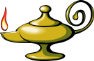 RDV et Caverne Sur RDV LUNDI, entre 13h et 19h service de garde offert selon les disponibilités.Maison des Familles de Verdun : 514-762-3399www.famillesverdun.com    www.facebook.com/famillesverdunCAFÉ ALADIN   ouvert aux familles LUNDI 13h à 20h, MARDI et MERCREDI 9h à 16h et JEUDI 9h à 13hRDV et Caverne Sur RDV LUNDI, entre 13h et 19h service de garde offert selon les disponibilités.Maison des Familles de Verdun : 514-762-3399www.famillesverdun.com    www.facebook.com/famillesverdunCAFÉ ALADIN   ouvert aux familles LUNDI 13h à 20h, MARDI et MERCREDI 9h à 16h et JEUDI 9h à 13hRDV et Caverne Sur RDV LUNDI, entre 13h et 19h service de garde offert selon les disponibilités.Maison des Familles de Verdun : 514-762-3399www.famillesverdun.com    www.facebook.com/famillesverdunCAFÉ ALADIN   ouvert aux familles LUNDI 13h à 20h, MARDI et MERCREDI 9h à 16h et JEUDI 9h à 13hRDV et Caverne Sur RDV LUNDI, entre 13h et 19h service de garde offert selon les disponibilités.Maison des Familles de Verdun : 514-762-3399www.famillesverdun.com    www.facebook.com/famillesverdunJuin – 2017 Notre Amie la terre           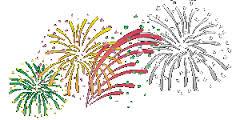 Juin – 2017 Notre Amie la terre           Juin – 2017 Notre Amie la terre           Juin – 2017 Notre Amie la terre           Juin – 2017 Notre Amie la terre           Juin – 2017 Notre Amie la terre           Juin – 2017 Notre Amie la terre           Juin – 2017 Notre Amie la terre           LundiLundiMardiMercrediJeudiVendrediSamediDimanche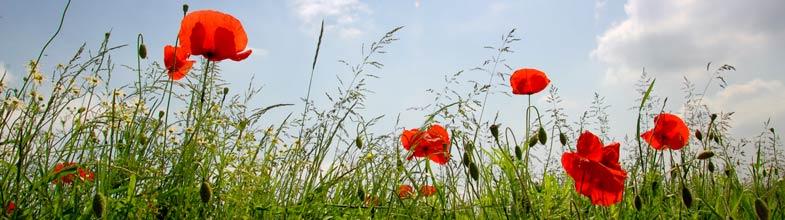 1                                      9h30 – 12h30Répit ÉLÉ13h30-17hRéunion17h – 20hRDV colorés étoilés2 34  KARIBOU Horaire selon l’âge5                   13h – 19hRDV et Caverne /PP /(sdg)17h – 20hRépit de soirée6                                      9h30 – 12h30RDV colorés/PPPP17h – 20hCuisine en Famille6                                      9h30 – 12h30RDV colorés/PPPP17h – 20hCuisine en Famille7                                      9h30 – 12h30Parent-thé (sdg)13h30  ou 14h30  sur RDV   Massage thaïlandais (sdg)8                                      9h30 – 12h30Répit ÉLÉ12h30 – 14h Dîner partage14h - 16h Occasion bénévole (sdg)17h – 20hRDV colorés étoilés910                  Marche *Papatomique*11                        KARIBOU Horaire selon l’âge12                    13h – 19hRDV et Caverne /PP / (sdg).17h – 20h Répit de soirée18h ou 19h sur RDVMassage thaïlandais (sdg) 13                                     9h30 – 12h30RDV colorés/PP12h30 – 14h Dîner partage14h - 16h Occasion bénévole (sdg)13                                     9h30 – 12h30RDV colorés/PP12h30 – 14h Dîner partage14h - 16h Occasion bénévole (sdg)14                                     9h30 – 12h30Parent-thé (sdg)12h30 - 16h/PP15h30 – 16h30Contact plaisir de lire15                                     9h30 – 12h30Répit ÉLÉ13h30 – 15h30OLO /PP15h30 – 17hBallon post et pré natal/PP17h – 20hRDV colorés étoilés1617                18                               KARIBOU Horaire selon l’âge19                   Réunion20                            13h à 15hPrésentation des bilans (sdg)16 -17hSouper offert17h-19h30 Assemblée générale annuelle (sdg)Centre communautaireMarcel-Giroux (4501 Bannantyne)Salle de jeux et de combat20                            13h à 15hPrésentation des bilans (sdg)16 -17hSouper offert17h-19h30 Assemblée générale annuelle (sdg)Centre communautaireMarcel-Giroux (4501 Bannantyne)Salle de jeux et de combatCAFÉ ALADIN   ouvert aux familles LUNDI 13h à 20h, MARDI et MERCREDI 9h à 16h et JEUDI 9h à 13hRDV et Caverne Sur RDV LUNDI, entre 13h et 19h service de garde offert selon les disponibilités. Maison des Familles de Verdun : 514-762-3399 www.famillesverdun.com    www.facebook.com/famillesverdunCAFÉ ALADIN   ouvert aux familles LUNDI 13h à 20h, MARDI et MERCREDI 9h à 16h et JEUDI 9h à 13hRDV et Caverne Sur RDV LUNDI, entre 13h et 19h service de garde offert selon les disponibilités. Maison des Familles de Verdun : 514-762-3399 www.famillesverdun.com    www.facebook.com/famillesverdunCAFÉ ALADIN   ouvert aux familles LUNDI 13h à 20h, MARDI et MERCREDI 9h à 16h et JEUDI 9h à 13hRDV et Caverne Sur RDV LUNDI, entre 13h et 19h service de garde offert selon les disponibilités. Maison des Familles de Verdun : 514-762-3399 www.famillesverdun.com    www.facebook.com/famillesverdunCAFÉ ALADIN   ouvert aux familles LUNDI 13h à 20h, MARDI et MERCREDI 9h à 16h et JEUDI 9h à 13hRDV et Caverne Sur RDV LUNDI, entre 13h et 19h service de garde offert selon les disponibilités. Maison des Familles de Verdun : 514-762-3399 www.famillesverdun.com    www.facebook.com/famillesverdunCAFÉ ALADIN   ouvert aux familles LUNDI 13h à 20h, MARDI et MERCREDI 9h à 16h et JEUDI 9h à 13hRDV et Caverne Sur RDV LUNDI, entre 13h et 19h service de garde offert selon les disponibilités. Maison des Familles de Verdun : 514-762-3399 www.famillesverdun.com    www.facebook.com/famillesverdun